REFERÊNCIA PARA DIVULGAÇÃO DE BOAS PRÁTICAS - ESCOLAS E D.E.Nome da Escola: E.E. José Geraldo Vieira                                                                                                                                                                                                                                                            Nome do(a)  Diretor(a): Teder Roberto SacomanNome do Projeto / Ação / Evento: Tutoria remotaTipo do Projeto / Ação / Evento: TutoriaObjetivo do Projeto / Ação / Evento:- Conhecer o aluno através de questionários; - Trazer reflexão ao aluno durante o período de afastamento; - Trabalhar as competências socioemocionais via ensino remoto; - Fazer uma tutoria mais personalizada, ou seja, trabalhar as questões individuais respondidas pelo aluno.Data de Realização: 21/08/2020Público Alvo (Tipo / Quantidade): AlunosOrganização: Prof. Simone Tavares Techima – PCA LinguagensQuantidades de Participantes: 14Impacto nos Resultados Educacionais da Escola:Durante o período de afastamento social, a tutoria continuou através dos meios digitais. Além do atendimento individualizado, toda postagem, de acordo com os cronogramas pré-estabelecidos e comum ao calendário escolar, trouxe questionamentos para que o aluno registrasse suas atitudes, ações, pensamentos, sentimentos. Com base nestes dados, há uma revelação do perfil dos tutorados e a partir destes dados, fez-me planejar tutorias mais personalizadas. Parcerias Envolvidas: - Imagens (Anexar até 3 fotos do Projeto / Evento) – (Atentar para a legislação pertinente, quanto à autorização para uso de imagens e direitos – Enviar cópias das autorizações):         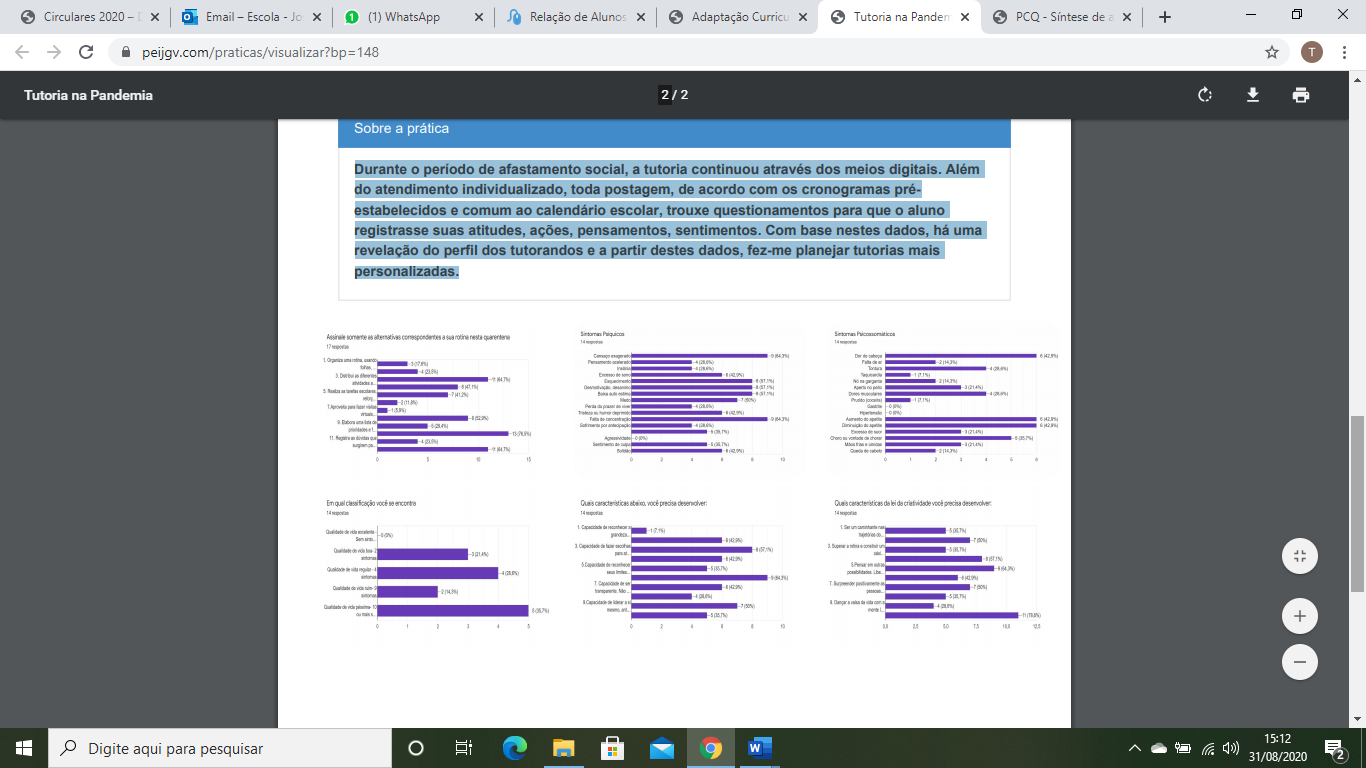 